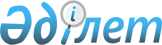 Мәслихаттың 2011 жылғы 20 желтоқсандағы № 498 "Қостанай ауданының 2012-2014 жылдарға арналған аудандық бюджеті туралы" шешіміне өзгерістер енгізу туралыҚостанай облысы Қостанай ауданы мәслихатының 2012 жылғы 22 мамырдағы № 37 шешімі. Қостанай облысы Қостанай ауданының Әділет басқармасында 2012 жылғы 25 мамырда № 9-14-175 тіркелді

      Қазақстан Республикасының 2008 жылғы 4 желтоқсандағы Бюджет Кодексінің 106-бабына сәйкес Қостанай аудандық мәслихаты ШЕШТІ:



      1. Мәслихаттың "Қостанай ауданының 2012-2014 жылдарға арналған аудандық бюджеті туралы" 2011 жылғы 20 желтоқсандағы № 498 шешіміне (Нормативтік құқықтық актілерді мемлекеттік тіркеу тізілімінде 9-14-165 нөмірімен тіркелген, 2012 жылғы 12 қаңтарда "Арна" газетінде жарияланды) келесі өзгерістер енгізілсін:



      көрсетілген шешімнің 1-тармағының 1), 2), 4) тармақшалары жаңа редакцияда жазылсын:



      "1) кірістер - 4441694,0 мың теңге, оның ішінде:

      салықтық түсімдер бойынша - 1901179,0 мың теңге;

      салықтық емес түсімдер бойынша - 1100,0 мың теңге;

      негізгі капиталды сатудан түсетін түсімдер бойынша - 80000,0 мың теңге;

      трансферттер түсімдері бойынша - 2459415,0 мың теңге;

      2) шығындар - 4585033,4 мың теңге;

      4) қаржы активтерімен операция бойынша сальдо - 5600,0 мың теңге, оның ішінде:

      қаржы активтерін сатып алу - 5600,0 мың теңге;";



      көрсетілген шешімнің 9-тармағы жаңа редакцияда жазылсын:

      "9. 2012 жылға арналған аудан бюджетінде Қазақстан Республикасындағы 2011-2020 жылдарға арналған білім беруді дамытудың мемлекеттік бағдарламасын іске асыруға республикалық бюджеттен 8994,0 мың теңге сомасында нысаналы ағымдағы трансферттер түсімі көзделгені ескерілсін, оның ішінде:

      негізгі орта және жалпы білім беру мемлекеттік мекемелеріндегі физика, химия, биология кабинеттерін оқу жабдығымен жарақтауға 8194,0 мың теңге сомасында;

      үйде оқытылатын мүгедек балаларды жабдықпен, бағдарламалық қамтыммен қамтамасыз етуге 800,0 мың теңге сомасында.";



      көрсетілген шешімнің 15-тармағы жаңа редакцияда жазылсын:

      "15. 2012 жылға арналған аудан бюджетінде білім беру ұйымдарының материалдық-техникалық базасын нығайтуға 4200,0 мың теңге сомасында облыстық бюджеттен ағымдағы нысаналы трансферттер түсімі көзделгені ескерілсін.";



      көрсетілген шешімнің 20-тармағы жаңа редакцияда жазылсын:

      "20. 2012 жылға арналған аудан бюджетінде облыстық бюджеттен ұлттық спортты және бұқаралық спорт түрлерiн дамытуға ағымдағы нысаналы трансферттердің түсімдері 34584,0 мың теңге сомасында қарастырылғаны ескерілсін.";



      көрсетілген шешімнің 24-тармағы жаңа редакцияда жазылсын:

      "24. 2012 жылға арналған аудан бюджетінде селолық елді мекендерде сумен жабдықтау жүйесін дамытуға 7025,0 мың теңге сомасында облыстық бюджеттен дамытуға ағымдағы нысаналы трансферттер түсімі көзделгені ескерілсін, оның ішінде:

      Жамбыл селосындағы сумен жабдықтау жүйесін қайта жаңғыртуға 7025,0 мың теңге сомасында.";



      көрсетілген шешімнің 1, 5-қосымшалары осы шешімнің 1, 2-қосымшаларына сәйкес жаңа редакцияда жазылсын.



      2. Осы шешім 2012 жылдың 1 қаңтарынан бастап қолданысқа енгізіледі.      Қостанай аудандық

      мәслихатының

      кезектен тыс

      сессиясының төрағасы                       С. Байгабулов      Қостанай аудандық

      мәслихатының хатшысы                       А. Досжанов      КЕЛІСІЛДІ:      Қостанай ауданы

      әкімдігінің "Экономика

      және қаржы бөлімі"

      мемлекеттік

      мекемесінің бастығы

      _______ З. Кенжегарина

Мәслихаттың      

2012 жылғы 22 мамырдағы  

№ 37 шешіміне     

1 қосымша      Мәслихаттың      

2011 жылғы 20 желтоқсандағы  

№ 498 шешіміне    

1 қосымша       2012 жылға арналған аудандық бюджет

Мәслихаттың      

2012 жылғы 22 мамырдағы  

№ 37 шешіміне      

2 қосымша       Мәслихаттың      

2011 жылғы 20 желтоқсандағы  

№ 498 шешіміне     

5 қосымша       2012 жылға арналған кент, ауылдар (селолар), ауылдық (селолық) округ әкімдерінің аппараттары бойынша бюджеттік бағдарламалар жиынтығы
					© 2012. Қазақстан Республикасы Әділет министрлігінің «Қазақстан Республикасының Заңнама және құқықтық ақпарат институты» ШЖҚ РМК
				СанатыСанатыСанатыСанатыСанатыСомасы,

мың

теңгеСыныбыСыныбыСыныбыСыныбыСомасы,

мың

теңгеІшкі сыныбыІшкі сыныбыІшкі сыныбыСомасы,

мың

теңгеЕрекшелігіЕрекшелігіСомасы,

мың

теңгеАтауыСомасы,

мың

теңгеI. Кірістер4441694,01, 2, 3 санаттағы кірістер1982279,0100000Салықтық түсімдер1901179,0101000Табыс салығы709957,0101200Жеке табыс салығы709957,0103000Әлеуметтік салық543241,0103100Әлеуметтік салық543241,0104100Мүлікке салынатын салықтар422748,0104300Жер салығы9421,0104400Көлiк құралдарына салынатын салық140764,0104500Бірыңғай жер салығы13230,0105200Акциздер8666,0105300Табиғи және басқа да ресурстарды

пайдаланғаны үшiн түсетiн

түсiмдер22533,0105400Кәсiпкерлiк және кәсiби қызметтi

жүргiзгенi үшiн алынатын алымдар602,0105500Ойын бизнесіне салық602,0108100Мемлекеттік баж9267,0200000Салықтық емес түсімдер1100,0201000Мемлекеттік меншіктен түсетін

кірістер1100,0201500Мемлекет меншігіндегі мүлікті

жалға беруден түсетін кірістер1100,0300000Негізгі капиталды сатудан түсетін

түсімдер80000,0303000Жердi және материалдық емес

активтердi сату80000,0303100Жерді сату80000,0400000Трансферттердің түсімдері2459415,0402000Мемлекеттiк басқарудың жоғары

тұрған органдарынан түсетiн

трансферттер2459415,0402200Облыстық бюджеттен түсетiн

трансферттер2459415,0Функционалдық топФункционалдық топФункционалдық топФункционалдық топФункционалдық топСомасы,

мың

теңгеФункционалдық кіші топФункционалдық кіші топФункционалдық кіші топФункционалдық кіші топСомасы,

мың

теңгеБюджеттік бағдарламалардың әкімшісіБюджеттік бағдарламалардың әкімшісіБюджеттік бағдарламалардың әкімшісіСомасы,

мың

теңгеБағдарламаБағдарламаСомасы,

мың

теңгеАтауыСомасы,

мың

теңгеII. Шығындар4585033,401Жалпы сипаттағы мемлекеттік

қызметтер287355,01Мемлекеттік басқарудың жалпы

қызметтерін орындайтын өкілді,

атқарушы және басқа органдар254066,0112Аудан (облыстық маңызы бар қала)

мәслихатының аппараты12248,0001Аудан (облыстық маңызы бар қала)

мәслихатының қызметін қамтамасыз

ету жөніндегі қызметтер12248,0122Аудан (облыстық маңызы бар қала)

әкімінің аппараты66938,0001Аудан (облыстық маңызы бар қала)

әкімінің қызметін қамтамасыз ету

жөніндегі қызметтер65558,0003Мемлекеттік органдардың күрделі

шығыстары1380,0123Қаладағы аудан, аудандық маңызы

бар қала, кент, ауыл (село),

ауылдық (селолық) округ әкімінің

аппараты174880,0001Қаладағы аудан, аудандық маңызы

бар қаланың, кент, ауыл (село),

ауылдық (селолық) округ әкімінің

қызметін қамтамасыз ету жөніндегі

қызметтер167450,0022Мемлекеттік органдардың күрделі

шығыстары7430,02Қаржылық қызмет8471,0459Ауданның (облыстық маңызы бар

қаланың) экономика және қаржы

бөлімі8471,0003Салық салу мақсатында мүлікті

бағалауды жүргізу3100,0004Біржолғы талондарды беру

жөніндегі жұмысты ұйымдастыру

және біржолғы талондарды сатудан

түскен сомаларды толық алынуын

қамтамасыз ету1309,0010Жекешелендіру, коммуналдық

меншікті басқару,

жекешелендіруден кейінгі қызмет

және осыған байланысты дауларды

реттеу3040,0011Коммуналдық меншікке түскен

мүлікті есепке алу, сақтау,

бағалау және сату1022,09Жалпы мемлекеттік басқа да

қызметтер24818,0459Ауданның (облыстық маңызы бар

қаланың) экономика және қаржы

бөлімі24818,0001Экономикалық саясатты,

қалыптастыру мен дамыту,

мемлекеттік жоспарлау ауданның

(облыстық маңызы бар қаланың)

бюджеттік атқару және коммуналдық

меншігін басқару саласындағы

мемлекеттік саясатты іске асыру

жөніндегі қызметтер24590,0015Мемлекеттік органдардың күрделі

шығыстары228,002Қорғаныс6344,01Әскери мұқтаждар3050,0122Аудан (облыстық маңызы бар қала)

әкімінің аппараты3050,0005Жалпыға бірдей әскери міндетті

атқару шеңберіндегі іс-шаралар3050,02Төтенше жағдайлар жөнiндегi

жұмыстарды ұйымдастыру3294,0122Аудан (облыстық маңызы бар қала)

әкімінің аппараты3294,0006Аудан (облыстық маңызы бар қала)

ауқымындағы төтенше жағдайлардың

алдын алу және оларды жою2659,0007Аудандық (қалалық) ауқымдағы дала

өрттерінің, сондай-ақ мемлекеттік

өртке қарсы қызмет органдары

құрылмаған елдi мекендерде

өрттердің алдын алу және оларды

сөндіру жөніндегі іс-шаралар635,004Бiлiм беру2423499,31Мектепке дейiнгi тәрбие және

оқыту149470,0464Ауданның (облыстық маңызы бар

қаланың) білім бөлімі149470,0009Мектепке дейінгі тәрбиелеу және

оқытумен қамтамасыз ету148057,0021Республикалық бюджеттен

берілетін нысаналы трансферттер

есебінен мектепке дейінгі

ұйымдардың тәрбиешілеріне

біліктілік санаты үшін қосымша

ақының мөлшерін ұлғайту1413,02Бастауыш, негізгі орта және жалпы

орта білім беру2217437,3123Қаладағы аудан, аудандық маңызы

бар қала, кент, ауыл (село),

ауылдық (селолық) округ әкімінің

аппараты19695,0005Ауылдық (селолық) жерлерде

балаларды мектепке дейін тегін

алып баруды және кері алып келуді

ұйымдастыру19695,0464Ауданның (облыстық маңызы бар

қаланың) білім бөлімі2197742,3003Жалпы білім беру2134855,3006Балаларға қосымша білім беру26473,0063Республикалық бюджеттен берілетін

нысаналы трансферттер есебінен

"Назарбаев Зияткерлік мектептері"

ДБҰ-ның оқу бағдарламалары

бойынша біліктілікті арттырудан

өткен мұғалімдерге еңбекақыны

арттыру1325,0064Республикалық бюджеттен берілетін

трансферттер есебінен мектеп

мұғалімдеріне біліктілік санаты

үшін қосымша ақының мөлшерін

ұлғайту35089,09Бiлiм беру саласындағы өзге де

қызметтер56592,0464Ауданның (облыстық маңызы бар

қаланың) білім бөлімі56592,0001Жергілікті деңгейде білім беру

саласындағы мемлекеттік саясатты

іске асыру жөніндегі қызметтер10231,0005Ауданның (облыстық маңызы бар

қаланың) мемлекеттік білім беру

мекемелері үшін оқулықтар мен

оқу-әдiстемелiк кешендерді сатып

алу және жеткізу20614,0007Аудандық (қалалық) ауқымдағы

мектеп олимпиадаларын және

мектептен тыс іс-шараларды және

конкурстар өткiзу962,0015Республикалық бюджеттен берілетін

трансферттер есебінен жетім баланы

(жетім балаларды) және

ата-аналарының қамқорынсыз қалған

баланы (балаларды) күтіп-ұстауға

асыраушыларына ай сайынғы ақшалай

қаражат төлемдері23985,0020Республикалық бюджеттен берілетін

трансферттер есебінен үйде

оқытылатын мүгедек балаларды

жабдықпен, бағдарламалық қамтыммен

қамтамасыз ету800,006Әлеуметтiк көмек және әлеуметтiк

қамсыздандыру158259,02Әлеуметтiк көмек135521,0451Ауданның (облыстық маңызы бар

қаланың) жұмыспен қамту және

әлеуметтік бағдарламалар бөлімі135521,0002Еңбекпен қамту бағдарламасы19244,0005Мемлекеттік атаулы әлеуметтік

көмек11750,0006Тұрғын үй көмегін көрсету3238,0007Жергілікті өкілетті органдардың

шешімі бойынша мұқтаж азаматтардың

жекелеген топтарына әлеуметтік

көмек17085,0010Үйде тәрбиеленіп оқытылатын

мүгедек балаларды материалдық

қамтамасыз ету1747,0014Мұқтаж азаматтарға үйде әлеуметтiк

көмек көрсету24754,001618 жасқа дейінгі балаларға

мемлекеттік жәрдемақылар39690,0017Мүгедектерді оңалту жеке

бағдарламасына сәйкес мұқтаж

мүгедектерді міндетті гигиеналық

құралдарымен қамтамасыз етуге және

ымдау тілі мамандарының, жеке

көмекшілердің қызмет көрсету5099,0023Жұмыспен қамту орталықтарының

қызметін қамтамасыз ету12914,09Әлеуметтiк көмек және әлеуметтiк

қамтамасыз ету салаларындағы өзге

де қызметтер22738,0451Ауданның (облыстық маңызы бар

қаланың) жұмыспен қамту және

әлеуметтік бағдарламалар бөлімі22738,0001Жергілікті деңгейде халық үшін

әлеуметтік бағдарламаларды

жұмыспен қамтуды қамтамасыз етуді

іске асыру саласындағы мемлекеттік

саясатты іске асыру жөніндегі

қызметтер21704,0011Жәрдемақыларды және басқа да

әлеуметтік төлемдерді есептеу,

төлеу мен жеткізу бойынша

қызметтерге ақы төлеу968,0021Мемлекеттік органдардың күрделі

шығыстары66,007Тұрғын үй-коммуналдық шаруашылық1036453,51Тұрғын үй шаруашылығы538565,0467Ауданның (облыстық маңызы бар

қаланың) құрылыс бөлімі538565,0003Мемлекеттік коммуналдық тұрғын үй

қорының тұрғын үйін жобалау, салу

және (немесе) сатып алу279033,0004Инженерлік коммуникациялық

инфрақұрылымды дамыту, жайластыру

және (немесе) сатып алу259532,02Коммуналдық шаруашылық396282,5458Ауданның (облыстық маңызы бар

қаланың) тұрғын үй-коммуналдық

шаруашылығы, жолаушылар көлігі

және автомобиль жолдары бөлімі40317,0012Сумен жабдықтау және су бөлу

жүйесінің қызмет етуі11800,0029Сумен жабдықтау жүйесін дамыту28517,0467Ауданның (облыстық маңызы бар

қаланың) құрылыс бөлімі355965,5005Елді мекендердің көшелерін

жарықтандыру2333,5006Елді мекендердің санитариясын

қамтамасыз ету353632,03Елді-мекендерді абаттандыру101606,0123Қаладағы аудан, аудандық маңызы

бар қала, кент, ауыл (село),

ауылдық (селолық) округ әкімінің

аппараты54158,0008Елді мекендерде көшелерді

жарықтандыру12786,0009Елді мекендердің санитариясын

қамтамасыз ету6092,0011Елді мекендерді абаттандыру мен

көгалдандыру35280,0458Ауданның (облыстық маңызы бар

қаланың) тұрғын үй-коммуналдық

шаруашылығы, жолаушылар көлігі

және автомобиль жолдары бөлімі47448,0017Жерлеу орындарын күтiп-ұстау және

туысы жоқтарды жерлеу448,0018Елдi мекендердi абаттандыру және

көгалдандыру47000,008Мәдениет, спорт, туризм және

ақпараттық кеңістiк213403,01Мәдениет саласындағы қызмет87204,0455Ауданның (облыстық маңызы бар

қаланың) мәдениет және тілдерді

дамыту бөлімі87204,0003Мәдени-демалыс жұмысын қолдау87204,02Спорт45156,0465Ауданның (облыстық маңызы бар

қаланың) дене шынықтыру және спорт бөлімі43156,0005Ұлттық және бұқаралық спорт

түрлерін дамыту34584,0006Аудандық (облыстық маңызы бар

қалалық) деңгейде спорттық

жарыстар өткiзу4372,0007Әртүрлi спорт түрлерi бойынша

аудан (облыстық маңызы бар қала)

құрама командаларының мүшелерiн

дайындау және олардың облыстық

спорт жарыстарына қатысуы4200,0467Ауданның (облыстық маңызы бар

қаланың) құрылыс бөлімі2000,0008Спорт және туризм объектілерін

дамыту 2000,03Ақпараттық кеңiстiк59412,0455Ауданның (облыстық маңызы бар

қаланың) мәдениет және тілдерді

дамыту бөлімі49412,0006Аудандық (қалалық) кiтапханалардың

жұмыс iстеуi46252,0007Мемлекеттік тілді және Қазақстан

халықтарының басқа да тілдерін

дамыту3160,0456Ауданның (облыстық маңызы бар

қаланың) ішкі саясат бөлімі10000,0002Газеттер мен журналдар арқылы

мемлекеттік ақпараттық саясат

жүргізу жөніндегі қызметтер9000,0005Телерадио хабарларын тарату арқылы

мемлекеттік ақпараттық саясатты

жүргізу жөніндегі қызметтер1000,09Мәдениет, спорт, туризм және

ақпараттық кеңiстiктi ұйымдастыру

жөнiндегi өзге де қызметтер21631,0455Ауданның (облыстық маңызы бар

қаланың) мәдениет және тілдерді

дамыту бөлімі6232,0001Жергілікті деңгейде тілдерді және

мәдениетті дамыту саласындағы

мемлекеттік саясатты іске асыру

жөніндегі қызметтер6232,0456Ауданның (облыстық маңызы бар

қаланың) ішкі саясат бөлімі9762,0001Жергілікті деңгейде ақпарат,

мемлекеттілікті нығайту және

азаматтардың әлеуметтік

сенімділігін қалыптастыру

саласында мемлекеттік саясатты

іске асыру жөніндегі қызметтер7622,0003Жастар саясаты саласындағы өңірлік

бағдарламаларды iске асыру2140,0465Ауданның (облыстық маңызы бар

қаланың) дене шынықтыру және спорт

бөлімі5637,0001Жергілікті деңгейде дене шынықтыру

және спорт саласындағы мемлекеттік

саясатты іске асыру жөніндегі

қызметтер5637,010Ауыл, су, орман, балық

шаруашылығы, ерекше қорғалатын

табиғи аумақтар, қоршаған ортаны

және жануарлар дүниесін қорғау,

жер қатынастары55856,01Ауыл шаруашылығы27150,0474Ауданның (облыстық маңызы бар

қаланың) ауыл шаруашылығы және

ветеринария бөлімі27150,0001Жергілікті деңгейде ауыл

шаруашылығы және ветеринария

саласындағы мемлекеттік саясатты

іске асыру жөніндегі қызметтер14945,0099Мамандарды әлеуметтік қолдау

шараларын іске асыру12205,06Жер қатынастары8833,0463Ауданның (облыстық маңызы бар

қаланың) жер қатынастары бөлімі8833,0001Аудан (облыстық маңызы бар қала)

аумағында жер қатынастарын реттеу

саласындағы мемлекеттік саясатты

іске асыру жөніндегі қызметтер7833,0006Аудандық маңызы бар қалалардың,

кенттердiң, ауылдардың

(селолардың), ауылдық (селолық)

округтердiң шекарасын белгiлеу

кезiнде жүргiзiлетiн жерге

орналастыру1000,09Ауыл, су, орман, балық шаруашылығы

және қоршаған ортаны қорғау мен

жер қатынастары саласындағы өзге

де қызметтер19873,0474Ауданның (облыстық маңызы бар

қаланың) ауыл шаруашылығы және

ветеринария бөлімі19873,0013Эпизоотияға қарсы іс-шаралар

жүргізу19873,011Өнеркәсіп, сәулет, қала құрылысы

және құрылыс қызметі18888,02Сәулет, қала құрылысы және құрылыс

қызметі18888,0467Ауданның (облыстық маңызы бар

қаланың) құрылыс бөлімі12053,0001Жергілікті деңгейде құрылыс

саласындағы мемлекеттік саясатты

іске асыру жөніндегі қызметтер12053,0468Ауданның (облыстық маңызы бар

қаланың) сәулет және қала құрылысы

бөлімі6835,0001Жергілікті деңгейде сәулет және

қала құрылысы саласындағы

мемлекеттік саясатты іске асыру

жөніндегі қызметтер6835,012Көлiк және коммуникация302317,01Автомобиль көлiгi302317,0123Қаладағы аудан, аудандық маңызы

бар қала, кент, ауыл (село),

ауылдық (селолық) округ әкімінің

аппараты22620,0013Аудандық маңызы бар қалаларда,

кенттерде, ауылдарда (селоларда),

ауылдық (селолық) округтерде

автомобиль жолдарының жұмыс

істеуін қамтамасыз ету22620,0458Ауданның (облыстық маңызы бар

қаланың) тұрғын үй-коммуналдық

шаруашылығы, жолаушылар көлігі

және автомобиль жолдары бөлімі279697,0022Көлік инфрақұрылымын дамыту249697,0023Автомобиль жолдарының жұмыс

істеуін қамтамасыз ету30000,013Өзгелер35759,03Кәсiпкерлiк қызметтi қолдау және

бәсекелестікті қорғау5859,0469Ауданның (облыстық маңызы бар

қаланың) кәсіпкерлік бөлімі5859,0001Жергілікті деңгейде кәсіпкерлік

пен өнеркәсіпті дамыту саласындағы

мемлекеттік саясатты іске асыру

жөніндегі қызметтер5859,09Өзгелер29900,0123Қаладағы аудан, аудандық маңызы

бар қала, кент, ауыл (село),

ауылдық (селолық) округ әкімінің

аппараты10119,0040Республикалық бюджеттен нысаналы

трансферттер ретінде "Өңірлерді

дамыту" бағдарламасы шеңберінде

өңірлердің экономикалық дамуына

жәрдемдесу жөніндегі шараларды

іске асыруда ауылдық (селолық)

округтарды жайластыру мәселелерін

шешу үшін іс-шараларды іске асыру10119,0458Ауданның (облыстық маңызы бар

қаланың) тұрғын үй-коммуналдық

шаруашылығы, жолаушылар көлігі

және автомобиль жолдары бөлімі7781,0001Жергілікті деңгейде тұрғын

үй-коммуналдық шаруашылығы,

жолаушылар көлігі және автомобиль

жолдары саласындағы мемлекеттік

саясатты іске асыру жөніндегі

қызметтер7781,0459Ауданның (облыстық маңызы бар

қаланың) экономика және қаржы

бөлімі12000,0012Ауданның (облыстық маңызы бар

қаланың) жергілікті атқарушы

органының резерві12000,015Трансферттер46899,61Трансферттер46899,6459Ауданның (облыстық маңызы бар

қаланың) экономика және қаржы

бөлімі46899,6006Нысаналы пайдаланылмаған (толық

пайдаланылмаған) трансферттерді

қайтару44768,6024Мемлекеттiк органдардың

функцияларын мемлекеттiк

басқарудың төмен тұрған

деңгейлерiнен жоғарғы деңгейлерге

беруге байланысты жоғары тұрған

бюджеттерге берiлетiн ағымдағы

нысаналы трансферттер2131,0III. Таза бюджеттік кредиттеу77270,8Бюджеттік кредиттер82196,810Ауыл, су, орман, балық

шаруашылығы, ерекше қорғалатын

табиғи аумақтар, қоршаған ортаны

және жануарлар дүниесін қорғау,

жер қатынастары82196,81Ауыл шаруашылығы82196,8474Ауданның (облыстық маңызы бар

қаланың) ауыл шаруашылығы және

ветеринария бөлімі82196,8009Мамандарды әлеуметтік қолдау

шараларын іске асыру үшін

бюджеттік кредиттер82196,8СанатыСанатыСанатыСанатыСанатыСомасы,

мың

теңгеСыныбыСыныбыСыныбыСыныбыСомасы,

мың

теңгеКіші сыныбыКіші сыныбыКіші сыныбыСомасы,

мың

теңгеЕрекшелігіЕрекшелігіСомасы,

мың

теңгеАтауыАтауыСомасы,

мың

теңгеБюджеттік кредиттерді өтеу4926,05Бюджеттік кредиттерді өтеу4926,01Бюджеттік кредиттерді өтеу4926,0001Мемлекеттік бюджеттен бөлінген

бюджеттік кредиттерді өтеу4926,0013Жеке тұлғаларға жергілікті

бюджеттен бөлінген бюджеттік

кредиттерді өтеу4926,0Функционалдық топФункционалдық топФункционалдық топФункционалдық топФункционалдық топСомасы,

мың

теңгеФункционалдық кіші топФункционалдық кіші топФункционалдық кіші топФункционалдық кіші топСомасы,

мың

теңгеБюджеттік бағдарламалардың әкімшісіБюджеттік бағдарламалардың әкімшісіБюджеттік бағдарламалардың әкімшісіСомасы,

мың

теңгеБағдарламаБағдарламаСомасы,

мың

теңгеАтауыСомасы,

мың

теңгеIV. Қаржылық активтермен

операциялар бойынша сальдо5600,0Қаржылық активтерді сатып алу5600,013Өзгелер5600,09Өзгелер5600,0458Ауданның (облыстық маңызы бар

қаланың) тұрғын үй-коммуналдық

шаруашылығы, жолаушылар көлігі

және автомобиль жолдары бөлімі5600,0065Заңды тұлғалардың жарғылық

капиталын қалыптастыру немесе

ұлғайту5600,0V. Тапшылық (-), профицит (+)-226210,2VI. Бюджет тапшылығын қаржыландыру

(профицитін пайдалану)226210,2Бағдарлама

әкімшісіБағдарлама

әкімшісі123001000

"Қаладағы

аудан,

аудандық

маңызы

бар қаланың,

кент, ауыл

(село),

ауылдық

(селолық)

округ

әкімінің

қызметін

қамтамасыз

ету

жөніндегі

қызметтер"123022000

Мемлекет-

тік

органдар-

дың

күрделі

шығыстары"123005000

"Ауылдық

(селолық)

жерлерде

балаларды

мектепке

дейін

тегін алып

баруды және

кері алып

келуді

ұйымдастыру"123008000

"Елді

мекендерде

көшелерді

жарықтан-

дыру"№Барлығы:167450743019695127861Александ-

ров765605765352Белозер6655003203Борис-

Романов6792122002144Владими-

ров8218002145Воскресе-

нов6159152001076Глазунов759705585357Жданов6835027025358Жамбыл81631202734009Заречный101761207348235410Затобол224532500529411Мәскеу74691520113121412Майкөл80690255132113Мичурин7507025332114Надеждин6793122057821415Озерный67210024416Октябрь10006120183932117Половни-

ков65670016118Садчиков8853120107721419Ульянов72431220010720Шишкин75180809161123009000

"Елді

мекендердің

санитария-

сын

қамтамасыз

ету"123011000

"Елді

мекендерді

абаттандыру

мен

көгалдан-

дыру"123013015

"Аудандық

маңызы

бар

қалаларда,

кенттерде,

ауылдарда

(селоларда),

ауылдық

(селолық)

округтерде

автомобиль

жолдарының

жұмыс

істеуін

қамтамасыз

ету"123040000

"Республикалық

бюджеттен нысаналы

трансферттер

ретінде

"Өңірлерді дамыту"

бағдарламасы

шеңберінде

өңірлердің

экономикалық

дамуына жәрдемдесу

жөніндегі

шараларды іске

асыруда

ауылдық (селолық)

округтарды

жайластыру

мәселелерін шешу

үшін іс-шараларды

іске

асыру"6092352802262010119214214535021321332001141143210214270749397110710710702142145350214321214000031002146599000295331596149800214161321021420053502572145350161161428002145350300207428304810710721406040428016110721401611613210